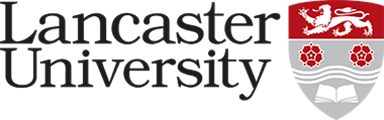 		Job descriptionSenior/Specialist Biochemistry TechnicianRef: Job Title:  Senior/Specialist Biochemistry TechnicianPresent Grade:	6/7Department/College:	Lancaster Environment CentreDepartment/College:	Lancaster Environment CentreDirectly responsible to:	Prof Elizabete Carmo-SilvaDirectly responsible to:	Prof Elizabete Carmo-SilvaSupervisory responsibility for:	Supervision of undergraduate and postgraduate studentsSupervisory responsibility for:	Supervision of undergraduate and postgraduate studentsOther contactsOther contactsInternal:Dr Doug Orr, research staff and students within the Photosynthesis research team and the Lancaster Environment Centre. Administration staff.Internal:Dr Doug Orr, research staff and students within the Photosynthesis research team and the Lancaster Environment Centre. Administration staff.External:Project partners at University of Illinois and other institutions within RIPE. Stakeholders as necessary (e.g. Gates Agricultural Innovations).External:Project partners at University of Illinois and other institutions within RIPE. Stakeholders as necessary (e.g. Gates Agricultural Innovations).Major Duties:Contribute to/Be responsible for production, extraction, purification and biochemical analysis of Rubisco and its regulatory proteins.Contribute to/Lead the delivery of assays to determine the activity and abundance of photosynthetic proteins in cowpea and soybean germplasm.Train internal users in the standard operating procedures and the use of equipment. Manage the booking and usage of analytical equipment.Help with/Be responsible for the technical maintenance of analytical equipment and act as the first point of contact for departmental users, external engineers and suppliers of related goods or services.Help with/Resolve practical and theoretical problems concerning methodology, analysis, quality, health, safety, ethics and sustainability that arise whilst conducting research.Develop and implement new methods, protocols, processes, and techniques. Ensure adequate paperwork is in place (including protocols, workflows, risk assessments, etc).Help train/Co-supervise UG, Masters and PhD students. May manage or supervise junior technical staff.Carry out the statistical analysis and interpretation of data, contribute to and/or lead the writing of manuscripts for publication of results in high quality journals.Plan and manage own research activities and priorities, as required to meet project targets. Complete project milestones in an organized and timely fashion. Contribute to writing project reports for the funder and stakeholders.Actively engage in collaboration with national and international co-investigators.Present research at internal meetings. Take initiative to participate in outreach activities.Keep up to date with advances in this scientific area, including methodologies/SOPs, for example through membership of professional or academic bodies/societies and by attending relevant training and development courses.Any other duties as may be reasonably required by the line manager.Major Duties:Contribute to/Be responsible for production, extraction, purification and biochemical analysis of Rubisco and its regulatory proteins.Contribute to/Lead the delivery of assays to determine the activity and abundance of photosynthetic proteins in cowpea and soybean germplasm.Train internal users in the standard operating procedures and the use of equipment. Manage the booking and usage of analytical equipment.Help with/Be responsible for the technical maintenance of analytical equipment and act as the first point of contact for departmental users, external engineers and suppliers of related goods or services.Help with/Resolve practical and theoretical problems concerning methodology, analysis, quality, health, safety, ethics and sustainability that arise whilst conducting research.Develop and implement new methods, protocols, processes, and techniques. Ensure adequate paperwork is in place (including protocols, workflows, risk assessments, etc).Help train/Co-supervise UG, Masters and PhD students. May manage or supervise junior technical staff.Carry out the statistical analysis and interpretation of data, contribute to and/or lead the writing of manuscripts for publication of results in high quality journals.Plan and manage own research activities and priorities, as required to meet project targets. Complete project milestones in an organized and timely fashion. Contribute to writing project reports for the funder and stakeholders.Actively engage in collaboration with national and international co-investigators.Present research at internal meetings. Take initiative to participate in outreach activities.Keep up to date with advances in this scientific area, including methodologies/SOPs, for example through membership of professional or academic bodies/societies and by attending relevant training and development courses.Any other duties as may be reasonably required by the line manager.